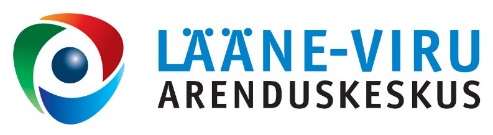 VABAÜHENDUSTE UUDISKIRI25.05.2016DD Akadeemia kutsub vabaühendusi juhtimiskooliDD Akadeemia kutsub vabaühendusi, noori juhte ja maailmamuutjaid kolmepäevasesse juhtimiskooli 10.-12. juunini Tartu Tervishoiu Kõrgkooli.DD Akadeemia juhtimiskool toimub juba seitsmendat aastat. Sel korral on aga kõik veidi teisiti. Juhtimise konstruktiivne vaatenurk jääb, kuid konverentsi päevad on täidetud hoopis kogemuste jagamise õpitubadega, aruteludega erinevatel sotsiaalsetel, ühiskondlikel ja kosmilistel teemadel ning inspireerivate maailmamuutmise näidetega Eestist ja mujalt maailmast.Osalema on oodatud kõik noored ja vanad, kes igapäevaselt teevad paremaks Eestit ja muud maailma. Olgu see läbi uuendusliku MTÜ või startup'i, avalikus-, mittetulundus- või erasektoris, lokaalselt või globaalselt.Sel korral astuvad Juhtimiskoolis üles näiteks aasta kodanik Helen Sildna, üks Let’s Do It World eestvedajatest, Eva Truuverk, Euroopa Parlamendi saadik Marju Lauristin, Tartu Ülikooli kommunikatsioonisotsioloog Triin Vihalemm. Kõiki esinejaid näed Juhtimiskooli veebilehel.Registreerumine on avatud kuni 6. juunini 2016, see on ka viimane päev osavõtutasu maksmiseks. 6. juunist alates korraldajad osavõtutasu enam tagasi ei maksa (v.a erikokkuleppel). Osavõtutasu suurus sõltub sellest, kas ollakse tudeng, töötav inimene või toetaja.Lisainfo ja registreerimine: http://ddakadeemia.ee/juhtimiskool/, vt ka Facebooki sündmust.Milliseid taotlusvoorusid peaks KÜSK 2017. aastal korraldama?Kodanikuühiskonna Sihtkapital (KÜSK) mõtleb järgmisele aastale: millise näoga peaksid olema need kaks taotlusvooru, kust vabaühendused saavad tuge taotleda oma organisatsiooni arendamiseks?Traditsiooniliselt on ühele voorule seatud mingi fookus, nt juhtimisvõimekus, sotsiaalse ettevõtlusega alustamise oskused, teenuste osutamise võimekuse arendamine vms, ning teine on nimetanud laiemalt arenguhüppe vooruks, kus ühingud on ise analüüsinud oma arenguvajadusi ja siis konkreetsete kitsaskohtade leevendamiseks tuge küsinud.Nüüd küsib KÜSK vabaühendustelt: kas jätkata samamoodi või kuidagi teisiti? Muret teeb ka see, kuidas lahendada pea võimatuna näiv probleem aina suuremaks kasvava taotlejate ringi konkurentsi osas olukorras, kus toetusraha suurenemist ei ole näha.Mõttekorje ootab vabaühenduste panust kuni 7. juunini. Juba jaanikuu lõpus arutab kogunenud mõtteid KÜSK oma nõukoguga ning hakkab siis kujundama järgmise aasta taotlusvoorude fookuseid.Küsimused leiad SIIT.Lisainfo: Mari-Liis Dolenko, tel 655 64 23, e-post: mariliis@kysk.eeTartu Ülikool kutsub kodanikuaktiviste sotsioloogia magistriõppesseTartu Ülikooli ühiskonnateaduste instituut on uuendanud oma sotsioloogia magistrikava nii, et vabakonnas töötavatel maailmamuutjatel võib sellest väga palju kasu olla.Põimuvaid probleeme, andmeid ja infot on palju. Sinult oodatakse analüüsi, lahenduskäikude pakkumist ja tegevusplaani või arengukava koostamist? Töötad või soovid lähiajal tööle asuda projektijuhina, ametnikuna või spetsialistina? Või hoopis andmeanalüütikuna, mis on Forbes’i andmetel hetkel ihaldusväärseim ametikoht?Just nende teemadega tegeleb Tartu Ülikooli uuenenud sotsioloogia magistrikava, mis aitab leida õiget lähteinfot, probleemi selliselt määratleda, et saad koguda ja leida vettpidavaid andmeid ning kavandada lahendusteid, analüüsida tänase ühiskonna, kultuuri ja meedia eri tahke ning nende uurimise kaasaegseid viise, ning mis peamine, õpetab, kuidas saadud vastuste abil ühiskonna elu paremini planeerida ning juhtida.Magistriõppe käigus on Sul võimalus valida kolme erialasuuna vahel:sotsioloogilised uuringud (saad oskused uuringute planeerimiseks, juhtimiseks ning tulemuste analüüsimiseks, tõlgendamiseks ja lõpptarbijale esitamiseks), sotsiaalne planeerimine (omandad strateegiate, tegevuskavade ja planeeringute koostamise ning otsustusprotsesside juhtimise võimekuse) võikultuuri- ja meediasotsioloogia (saad vajalikud teadmised kultuurivaldkonna ja meedia uurimiseks ning alused turundusotsuste tegemiseks).Õppida saab töö kõrvalt – sessioonid toimuvad kaks korda kuus nädalalõppudel.Avaldusi õppima tulekuks saab esitada 20.-30. juunini 2016 aadressil www.sais.ee.Lisainfo: http://www.yti.ut.ee/et/sisseastumine/sotsioloogiaTule vabatahtlikuks PrantsusmaaleMTÜ Continuous Action pakub võimalust saada osa lühiajalisest Euroopa vabatahtliku teenistuse projektist Prantsusmaal. Otsime vabatahtlikke projekti “Let’s build Europe together – Le Créneau 2″, mis toimub 1.08-14.08.2016. Milliseid oskuseid/vahendeid eeldatakse vabatahtlikelt:Vabatahtlikult eeldatakse soovi töötada koos teiste välisvabatahtlike, kohalike vabatahtlike ning organisatsiooni liikmetega. Peamised tegevused projektides on abistamine rahvusvaheliste töölaagrite läbiviimisel, renoveerimistööd, tegevused looduses, aga ka kultuurilised tegevused. Tegevuste hulka kuulub ka ühise majapidamise eest hoolitsemine (sh korrashoid, toidu valmistamine, majutusega seotud korraldused jms), kuna elamine on vabatahtlikel ühine.Mida vabatahtlik töö pakub?Lühiajalised projektid on mõeldud eelkõige vähemate võimalustega noortele. Kandideerima on oodatud kamaa-või väikelinna noored, kellel puudub varasem rahvusvaheline kogemustöötud nooredriigikeelt mittevaldavad noorednoored, kes tervise või muude probleemide tõttu ei saa osaleda pikaajalises projektis.Vabatahtlikult ei nõuta erialast ega spetsiifilist ettevalmistust, kasuks tuleb inglise või prantsuse keele oskus suhtlustasandil.Mida organisatsioon pakub?Vabatahtlikuks on võimalik minna noorel vanuses 17-30 aastat (selles projektis vanuses 18-30). Vabatahtlikule ei kaasne projektis osalemisega kohapealseid kulusid – koolitused, kindlustus, elamine ja toitlustamine on 100% rahastatud Euroopa Komisjoni programmi Erasmus+ poolt. Transport projekti toimumisriiki ja tagasi kompenseeritakse projekti eelarves ettenähtud piirmäära ulatuses. Lisaks makstakse vabatahtlikule vastavalt programmi rahastusreeglitele taskuraha, mis on riigiti erinev.Sooviavaldusi ootame esimesel võimalusel!Lisainfo meie kodulehel: http://www.continuousaction.ee/?module=news&id=302 jaVabatahtlike Väravas.Maakondlik arenduskeskus nõustab mittetulundusühinguidLääne-Viru Arenduskeskus pakub kodanikuühendustele ja –algatustele tugitegevusi kogu organisatsiooni arengutsükli ulatuses, sh teemadel:
• eestvedajate inspireerimine
• organisatsiooni asutamine
• organisatsiooni tegevusvõimekuse kasvatamine
• ühingu juhtimise korraldamise nõustamine
• ühingu tegevuste rahastamise nõustamine
• ühingu projektide nõustamine
• organisatsiooni arendamine, sh ühingu arengu ja lõpetavate ühingute nõustamine
Arenduskeskus aitab kaasa kodanikuühenduste tegutsemisele maakonnas ning loob eeldused kodanikualgatuse tekkeks või arenguks. Loe lähemalt meie kodulehelt: www.arenduskeskus.ee. Konsultatsiooni- ja infotegevusi toetab SA Kodanikuühiskonna Sihtkapital ja siseministeerium.LugupidamisegaKatrin PõlluMTÜ konsultanttel: +372 325 8028GSM: +372 585 01 250Skype: Katrin.Pollue-mail: mty@arenduskeskus.ee SA Lääne-Viru ArenduskeskusFr. R. Kreutzwaldi 5Rakvere44314 Lääne-VirumaaUudiskirjast loobumiseks saada vastavasisuline teade aadressile: mty@arenduskeskus.ee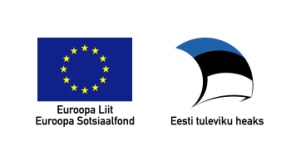 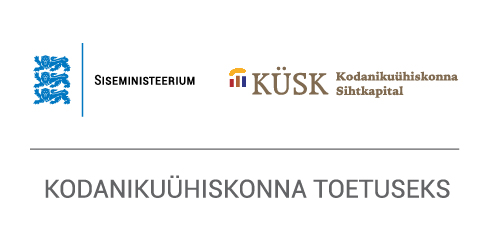 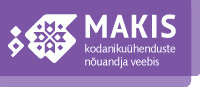 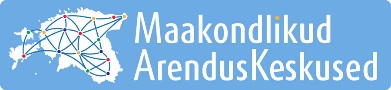 